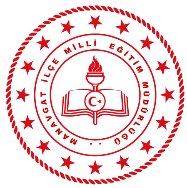                                                            T.C.                                  MANAVGAT KAYMAKAMLIĞI                                        İlçe Milli Eğitim Müdürlüğü‘’SEN SOR BEN SÖYLEYEYİM’’İLKOKULLAR ARASI BİLGİ YARIŞMASI ŞARTNAMESİBu Şartname İlkokullar Arası, “Sen Sor Ben Söyleyeyim” adlı bilgi yarışmasının, amacını, katılım şartlarını, yarışmanın şeklini, başvuru şeklini, yürütme komisyonunu, yarışma yerleri ve tarihlerini, yapılacak değerlendirme kriterlerini ve yarışma takvimine ilişkin esas ve usullerini kapsar.KONUMadde 1: İlkokullar Arası “Sen Sor Ben Söyleyeyim” İlkokullar Arası Bilgi Yarışması.AMAÇMadde 2: “Sen Sor Ben Söyleyeyim” bilgi yarışmasının amacı; Türk Milli Eğitiminin genel amaçları doğrultusunda, İlkokullar arasında öğrencilerin sosyal, kültürel ve bilgi düzeylerini artırmak, iletişim becerisi kazandırarak, bilgi, görgü ve birikimlerine katkı sağlamak, öğrencileri girişimci ve rekabetçi bir ruhla, barış içinde yarışmaya teşvik etmek ve okulunu temsil etme fırsatı tanımaktır.KAPSAM VE DAYANAKMadde 3: “Sen Sor Ben Söyleyeyim” bilgi yarışması şartnamesi, Millî Eğitim Bakanlığı ilköğretim ve ortaöğretim kurumları sosyal etkinlikler yönetmeliğinin 11. maddesinde belirtilen esaslar çerçevesinde düzenlenmektedir. Manavgat İlçe Milli Eğitim Müdürlüğü’ne bağlı İlkokul öğrencilerinin katılabileceği bilgi yarışmasının şartlarını ve düzenini kapsar. TANIMLAR:Madde 4:Yarışma İlçe Yürütme Komisyonu: İlçe Milli Eğitim Müdürlüğünce oluşturulan Şube Müdürü başkanlığında iki okul müdürünün yer aldığı üç kişilik komisyondur.Okul Yarışma Komisyonu: Okul Müdürü ya da görevlendireceği Müdür Yardımcısı başkanlığında iki öğretmenden oluşan üç kişilik komisyondur.Yarışma Jürisi (Yarışma  Değerlendirme Kurulu) : İlçe Milli Eğitim Müdürlüğünce her oturum için ayrı ayrı oluşturulan, bir okul müdürü başkanlığında ve bir okul müdür yardımcısı ve bir sınıf öğretmeninden oluşan kuruldur.Yarışma Ekibi : Okul müdürlüklerince bir danışman öğretmen refakatinde biri sözcü, üç öğrenciden oluşturulan ekiptir. (EK: 1)YARIŞMAYA BAŞVURU ŞARTLARIMadde 5: Bilgi yarışması, İlçemizde bulunan resmi ve özel ilkokulların katılımıyla yapılacaktır.Madde 6: Okul Başvurusu: Başvurular okullar tarafından yapılacaktır. İlkokulların bütün sınıf düzeylerinde olabilecek şekilde öğrencileri arasından 3 asil 1 yedek olmak üzere 4 öğrenci ile katılacaktır. Öğrencilerin seçimi okul yönetimi ve öğretmenleri tarafından sınıflar arası bilgi yarışmaları vb yöntemlerle yapılacaktır. İlkokul 1-2-3-4. sınıfların düzeyinde yapılacak olan bilgi yarışmasında her öğrenci grubu okulunu temsil etme kaydıyla yarışmaya katılacaktır.BAŞVURU VE YARIŞMA TAKVİMİMadde 7: Okul yarışma başvuruları 21 Ocak 2022 tarihi mesai bitimine kadar Yarışma Ekibinin resmi yazı ekinde EK.1 başvuru formunun gönderilmesi şeklinde olacaktır.  Elemeler Yarışma İlçe Yürütme Komisyonu tarafından belirlenecek olan Şubat –Mart aylarında, Yarı Final yarışması Mart ayında, Final Yarışması Nisan Ayında yapılacaktır. Yarışma gurupları, yarışma yeri ve tarihleri resmi yazıyla ve web sitesinden duyurulacaktır.  YARIŞMA KOŞULLARI VE KURALLARIMadde 8:Her yarışmacı ekip, 3 ilkokul öğrencisinden oluşacaktır. Bunlardan biri ekip başkanı/sözcüsü, diğerleri üye olacaktır. Yarışmanın katılımcıları yarışmanın sonuna kadar değişmeyecektir.  Hastalık vb. sebeplerle katılamama durumu olur ise önceden belirlenmiş 1 yedek öğrencinin katılım hakkı vardır. Her ekibin başında bir danışman öğretmen (okul idaresi tarafından görevlendirilmiş) bulunacaktır. Bu öğretmen, yarışma ekibinin hazırlık ve yarışmaya katılımını koordine edecek, yarışmalara ekiple birlikte gidecek ve yarışmalarda hazır bulunacaktır.Yarışma İlçe Milli Eğitim Müdürlüğü bünyesinde kurulacak Yarışma İlçe Yürütme Komisyonu marifetiyle Yarışma Takvimine göre yapılacaktır.Yarışmalar, Yarışma Yürütme Komisyonun belirleyeceği salonlarda yapılacaktır.Yarışmaya katılacak 3 asil ve 1 yedek öğrenciyi okullar kendileri seçecektir.Yarışmalar, Yarışma Takvimine göre eş zamanlı olarak yapılacaktır.Yarışmalar, oluşturulacak jüri nezaretinde gerçekleşecektir. Jüri görevlendirmeleri İlçe Milli Eğitim Müdürlüğü tarafından yapılacaktır.Kurallar, yarışma başlamadan önce sunucu tarafından katılımcılara okunacaktır.Katılımcı okullar gerekli hazırlıkların yapılabilmesi için en az 30 dakika önceden yarışma salonuna gelmek zorundadır. Her okul ekibinin başında danışman öğretmen haricinde ekipten sorumlu bir idareci bulunacaktır.Katılımcı okullar, Yarışma İlçe Yürütme Komisyonunun belirlediği sıraya göre yarışma alanına yerleştirilecektir.Yarışmaya zamanında gelmeyen okullar Yarışma İlçe Yürütme Komisyonunca yarışmadan diskalifiye edilecektir.“Sen Sor Ben Söyleyeyim” Bilgi Yarışmasına katılan ekipler yarışmaya gelirken, okul müdürlüklerince onaylanmış, fotoğraflı öğrenci belgesi yanlarında getirecekler ve bu belgeler jüri tarafından kontrol edilecektir.Yarışmacı ekipler zamanında yarışmada hazır bulunmak zorundadır. Yarışma başlama saatinden 30 dakika öncesinde hazır bulunmayan ve diskalifiye edilen ekipler yarışmaya katılamayacaklardır. Yarışma esnasında; hiçbir dijital makine, pergel vb. soruları çözmeye yardımcı aletler kullanılmayacaktır.Yarışma, oturumlar şeklinde yapılacaktır. Her oturumda bir galip ekip olacak ve yarışmaya bir sonraki turdan devam edecektir. Diğer ekipler eleneceklerdir.  Bir yarışma oturumunda Türkçe, Matematik, Sosyal Bilgiler, Hayat Bilgisi, Genel Kültür, Fen ve Teknoloji, Din Kültürü ve Ahlak Bilgisi, Beden Eğitimi, Müzik, Görsel Sanatlar Alanlarının her birinden ikişer soru olmak üzere toplam 20 asil soru ve 10 yedek soru olacaktır. Sorular en çok üç kelimeden ya da sayılardan oluşan kesin cevaplı sorular olacaktır. Her bir soru için cevaplama süresi 1 dakikadır. Tüm sorular eşit ağırlıklı olup her biri on puan değerindedir.  En fazla soruyu doğru yanıtlayan yarışma ekibi, o oturumun galibi olacaktır. Asil sorular bitince eşitlik olması halinde en çok soruyu doğru yanıtlayan ekipler arasında bir ekip öne geçene kadar yedek sorular sorulacaktır. Her bir yedek soruda doğru cevabı veren ekipler 10’ar puan alacaktır. İlk öne geçen ekip oturumun galibi olacak ve yarışma oturumu bitecektir.Sorular, yarışmacı ekiplere sunucu tarafından perdeye yansıtılacak ve okunacaktır. Cevaplama süresi sorunun okunmasından sonra gong sesiyle başlayacaktır. Süre bitiminde gong sesiyle yarışmacı ekipler kalemleri bırakacak ve yazdıkları cevabı ekip başkanı / sözcüsü jüriye ve seyircilere doğru göstererek yüksek sesle okuyacaklardır. Yarışmacı ekipler, cevaplarını kendilerine verilen beyaz kâğıtlara yazarak vereceklerdir Her bir soru için aynı işlem tekrarlanacaktır.Yarışmaların farkındalık yaratma ve doğru bilgilendirme hedeflerine ulaşması açısından, ilköğretim öğrencileri tarafından izlenmesi sağlanacaktır. Yarışmalara öğrenci velileri, öğretmenler ve diğer misafirlerin izlemesine açık olacaktır.Yarışma sırasında sorulara itirazlar için takım sözcüleri jüriye aynı anda sözlü olarak başvuracak ve sorunun cevabı jüri tarafından tüm salon duyacak şekilde açıklanacaktır. Jürinin verdiği cevaba itiraz yarışma esnasında yapılamayacak olup yarışma sonrasında okul müdürlüğü tarafından resmi yazı ile başvuru yapılacaktır.Yarışma esnasında danışman öğretmen veya diğer öğretmenler ile öğrenciler tarafından cevaplamaya tesir edecek kesinlikle sesli veya fiziki müdahale ve yönlendirme yapılmayacaktır. Müdahale eden öğrenci veya öğretmen tespit edilirse, ilk seferinde müdahilin mensubu olduğu okul idarecisi uyarılarak ihtar edilecek, müdahil salondan çıkarılacak. İkinci defa tekrarında sorumlu okul idarecisi ihtar edilerek, okuluna 10 puan silme cezası verilecek. Üçüncü tekrarında ise müdahilin mensubu olduğu okul yarışmadan diskalifiye edilecektir. Yarışma sorusunun cevaplanmasına tesir edecek dışarıdan müdahale olması durumunda, Yarışma Jürisinin kararıyla o soru iptal edilerek, yedek soru sorulacaktır.YARIŞMA MERKEZİ BİLGİLERİMadde 9: Eleme yarışmaları Şubat ve Mart ayı içerisinde, yarı final Mart ayı, final ise Nisan ayı içerinde, İlçe Yürütme Komisyonu tarafından belirlenecek salonlarda yapılacaktır. YARIŞMANIN DÜZENİMadde 10:Soruların hazırlanması:Sorular ilkokul öğretim programına ve müfredata uygun sorular ile öğrencilerin yaş ve eğitim seviyesine uygun genel kültür sorularından oluşan 20 adet sorudan oluşacaktır. Soruların cevapları yoruma dayalı olmayan, kesin bilgi içeren ve 3 kelimeyi geçmeyecek cevaplar şeklinde olacaktır.  Sorular, Yarışma İlçe Yürütme Komisyonu bünyesinde her okuldan kapalı zarfla gelecek sorulardan oluşturulan, soru havuzundaki sorulardan komisyonca belirlenecek ve yarışma jürisine kapalı zarfta teslim edilecek sorulardan oluşacaktır. Yarışma jürisine her oturum için 20 asil 10 yedek soru teslim edilecektir.Okullar Türkçe, Matematik, Sosyal Bilgiler, Hayat Bilgisi, Genel Kültür, Fen ve Teknoloji, Din Kültürü ve Ahlak Bilgisi, Beden Eğitimi, Müzik, Görsel Sanatlar Alanlarının her birinden ikişer soru hazırlamalı ve toplam 20 sorudan oluşan kapalı zarfı, 21 Ocak 2022 tarihine kadar Yarışma İlçe Yürütme Komisyonuna teslim etmelidir. Zarf üzerinde sadece okulun adı ve okul müdürünün adı soyadı yer alacaktır. Zarfta yer alan 20 soru ayrı ayrı a5 kağıtlarında olacaktır. Her soru kağıdının ön yüzünde soru – sorunun cevabı -soruyu hazırlayan öğrencinin  bilgileri “adı-soyadı- okulu – sınıfı” olacak; arka yüzünde ise okulda oluşturulacak komisyonun imzası ve okul müdürünün onayı  olacaktır.Sorular hazırlanırken öğrencilerin sürece dahil edilmesine özen gösterilmelidir. Bu kapsamda soru önermeleri okulun öğrencilerinden gelecektir.  Okulda her şube öğrencileri 20 soru hazırlamalı; soruların hazırlanmasında sınıf öğretmenleri rehberlik etmelidir. Hazırlanan sorular her okulun kendi bünyesinde oluşturduğu komisyon tarafından incelenerek elemeler yapılacaktır. Okul Komisyonu tarafından seçilen ve onaylanan sorular,  (soru – sorunun cevabı -soruyu hazırlayan öğrenci bilgileri “adı-soyadı- okulu – sınıfı” ) kapalı zarfta yarışmanın elemelerinde ve finalinde kullanılmak üzere İlçe Milli Eğitim Müdürlüğü tarafından oluşturulan Yarışma İlçe Yürütme Komisyonuna teslim edilecektir. Her okul, Türkçe, Matematik, Sosyal Bilgiler, Hayat Bilgisi, Genel Kültür, Fen ve Teknoloji, Din Kültürü ve Ahlak Bilgisi, Beden Eğitimi, Müzik, Görsel Sanatlar Alanlarının her birinden ikişer sorudan oluşan 20 soruyu kapalı zarfta teslim edecektir. Birleştirilmiş sınıflı okulların soru hazırlama zorunluluğu yoktur. İsteğe bağlı olarak bu okullar, her alandan bir soru olmak üzere toplam 10 soru hazırlayarak kapalı zarfla teslim edebileceklerdir.Final Yarışmasında sorulacak soruların soru havuzu ayrıca oluşturulacaktır. Aynı usulle oluşturulacak final yarışması soru havuzunda, soruyu hazırlayan öğrencinin kendisini tanıtarak sorusunu sorduğu en çok iki dakikalık soru videosu olacaktır. Soruların teslim edileceği kapalı zarfta sorular, yine a5 kağıtlarında her soru kağıdının ön yüzünde soru – sorunun cevabı -soruyu hazırlayan öğrencinin bilgileri “adı-soyadı- okulu – sınıfı” olacak; arka yüzünde ise okulda oluşturulacak komisyonun imzası ve okul müdürünün onayı  olacak şekilde olacaktır. Ayrıca kapalı zarfa Soru videoları, mp4 ya da avi formatında cd ortamında konulacaktır.  Yarışma Şekli:17 birleştirilmiş sınıflı olan okulların eleme yarışması 6+6+5 üç oturum olarak yapılacaktır. Birinci olanlar ikinci tura çıkacaklar. Aynı gün yapılacak ikinci tur yarışmasında birinci olan ekip yarı finale kalacaktır.Merkez dışından 29 ilkokul 6+6+6+6+5 beş ayrı oturumda eleme yarışması yapılacaktır. Yarışmada birinci olan ekipler yarı finale kalacaktır.Merkezde 23 (13 Resmi,10 Özel) İlkokul 4+4+4+4+4+3 altı oturumda eleme yarışması yapılacaktır. Her oturumda birinci olan ekip yarı finale kalacaktır.Elemelerde birinci olan toplam 12 okul yarı finale kalacaklar. Yarı final,12 okulun 3’lü gruplar olarak yarışacağı dört oturumda yapılacaktır.Her oturumun birincisi finale kalacaktır. Finalde dört okul yarışacaktır.C- Soru dağılımları aşağıda belirtilen tablodaki gibidir. 	Eleme yarışmalarında her soru sunucu tarafından okunacak. Bir dakikalık cevaplama süresi verilecek. Yarışmacı takımların sözcüleri, cevaplarını ellerindeki cevap kağıdına yazacaklar. Bir dakikanın sonunda yarışmacı takım sözcüsü cevap kağıdını jüriye ve seyircilere göstererek cevabı yüksek sesle okuyacaktır. Yarışma Sunucusu tüm cevapları aldıktan sonra, doğru cevabı ve soruyu hazırlayan öğrencinin okulunu, sınıfını ve adı-soyadını söyleyecektir. Yarışma sunucusu her soru sonunda doğru cevaplayan okulların adlarını söyleyecektir. Yarışma sunucusu, 5. 10. 15. ve 19. Sorudan sonra okulların puan durumlarını söyleyecektir. Final yarışması aynı usulle yapılacak, finalde sorulacak soruların havuzu ayrıca oluşturulacaktır. Finalde sorular, soruyu hazırlayan öğrencinin soruyu kendisinin sorduğu video oynatılarak sorulacaktır. SONUÇLARIN DUYURULMASIMadde 11: Sonuçlar yarışma salonunda belirlenecek olup, Yarışma Jürisi tarafından tutanakla (EK:2) İlçe Yürütme Komisyonuna bildirilecektir. Sonuçlar ayrıca İlçe Milli Eğitim Müdürlüğü tarafından web sitesi ve sosyal medya hesaplarından duyurulacaktır.ÖDÜLLERMadde 12: Ödüller 23 Nisan Ulusal Egemenlik ve Çocuk Bayramı kutlamalarında takdim edilecektir. Finalde kazanan gruplara (okullara) ve ekip öğrencilerine 1.2.3.cülük ödülleri ve Mansiyon ödülü verilecektir.  DİĞER HÜKÜMLER:Madde 13: Yarışma İlçe Yürütme Komisyonu, İlçe Milli Eğitim Müdürünün Onayı ile yarışmanın formatında ve takviminde değişiklik yapabilir. Şartnamede hükmü bulunmayan hususlarda Yarışma İlçe Yürütme Komisyonunun onayı ile Yarışma Jürisinin tutanakla almış olduğu kararlar geçerlidir.EK.1‘’SEN SOR BEN SÖYLEYEYİM’’İLKOKULLAR ARASI BİLGİ YARIŞMASI OKUL BAŞVURU FORMUOkulun Adı:……………………………………………………………………………BİLGİ YARIŞMASI OKUL YARIŞMA EKİBİ                                                                                                                                       Okul Müdürü                                                                                                                                         Adı- Soyadı                                                                                                                                        (imza-mühür)Not: Yarışmaya katılan her öğrenci için okul müdürlüğünce onaylanmış fotoğraflı Öğrenci Belgesi olmak zorundadır. Öğrenci Belgesi yarışmaya gelirken ya da başvuru belgesi ile birlikte teslim edilebilir. Başvuru formu ile başvuru yapan okullar, yarışma saatinden en geç 24 saat öncesine kadar yarışma İlçe Yürütme Komisyonuna başvuru formu doldurarak yarışma ekibi öğrencilerinde değişiklik yapabilirler.Okul Müdürlükleri, Yarışmaya katılacak her öğrenci için öğrenci velilerinden yazılı izin belgesi alacaklardır.EK.2T.C.MANAVGAT KAYMAKAMLIĞIİlçe Milli Eğitim Müdürlüğü‘’SEN SOR BEN SÖYLEYEYİM’’İLKOKULLAR ARASI BİLGİ YARIŞMASI SONUÇ TUTANAĞIYarışmanın Tarihi :  .... / …. / 2022       Başlama Saati:  .... : ….          Bitiş Saati:  .... : ….………………………………..………….. Okulu Yarışma Ekibi …… Puanla Yarışmayı Birinci tamamlamıştır.Yarışma Jüri Başkanı                                                Üye                                                                    Üye      Adı Soyadı – imza                                                       Adı Soyadı – imza                                                          Adı Soyadı - imzaEK. Ek tutanaklar varsa Sonuç Tutanağına eklenecektir.SORU DAĞILIMISORU DAĞILIMITürkçe 2 soruMatematik2 soruHayat Bilgisi2 soruSosyal Bilgiler2 soruFen ve Teknoloji2 soruDin Kültürü ve Ahlak Bilgisi2 soruBeden Eğitimi2 soruMüzik2 soruGörsel Sanatlar2 soruGenel Kültür2 soruS.NEKİPTEKİ GÖREVİADI SOYADISINIFIOKUL NO1Yarışma Ekip Sözcüsü2Yarışma Ekip Üyesi3Yarışma Ekip Üyesi4Yedek YarışmacıDANIŞMAN ÖĞRETMENDANIŞMAN ÖĞRETMENOKULADIYARIŞMAYA KATILAN OKULLARYARIŞMAYA KATILAN OKULLARYARIŞMAYA KATILAN OKULLARYARIŞMAYA KATILAN OKULLARYARIŞMAYA KATILAN OKULLARYARIŞMAYA KATILAN OKULLAROKULADI1.MASA2.MASA3.MASA4.MASA5.MASA6.MASAOKULADI1.SORU2.SORU3.SORU4.SORU5.SORU6.SORU7.SORU8.SORU9.SORU10.SORU11.SORU12.SORU13.SORU14.SORU15.SORU16.SORU17.SORU18.SORU19.SORU20.SORU Yedek21.SORU Yedek22.SORU Yedek23.SORU Yedek24.SORU Yedek25.SORU Yedek26.SORU Yedek27.SORU Yedek28.SORU Yedek29.SORU Yedek30.SORU YedekTOPLAM PUAN